BronzeFood Provision –All meals & snacks comply with School Food Standards and catering staff are fully trained on what they areFood is freshly prepared daily, with at least 25% from fresh ingredientsDietary and cultural needs are catered for, and clearly identifiedMeat, Eggs & Fish are sourced from suppliers who meet-UK Welfare StandardsMarine Conservation Society ‘Fish to Avoid’Lion Quality Code of PracticeLeadership –Drinking water is freely available, with reusable bottles strongly encouraged or providedStudents have a say in the food providedCommitted to having a trained lead member of staff to ensure the delivery food educationSchool provisions are in place to promote healthy eating and meal take up is monitored to increase over a set period of time, inc Free School Meals -Breakfast ClubSafe, Clean & Calm Dining AreaEducation –Healthy eating & sustainable food are part of the whole school ethosCooking is a feature in the curriculum and beyond on a regular basis at least once a termFood & personal hygiene are part of cooking sessionsAll students have the opportunity to grow their own foodCommunity –Parents/carers have the opportunity to taste and comment on the meals being offered, with menus being made available in advanceMealtimes are promoted as a sociable experience, where students and staff are encouraged to eat togetherAll students have the opportunity to visit local providers/sources to understand where food comes fromSchool promotes healthy eating at home through signposting & guidance for parents/carers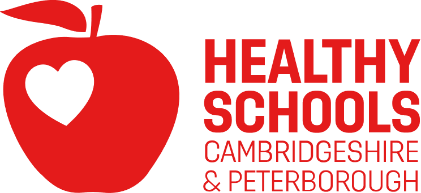 SilverFood Provision –Food provenance information is clearly displayed, with at least 50% of food being prepared from fresh ingredientsPortion sizes are relevant to student developmental stagesSeasonal produce is used accordingly and promotedNo genetically modified or additives/artificial trans fats foods/ingredients are usedLeadership –Facilities are in place to monitor, manage and reduce food wasteHealthy eating forms part of the school development planMealtimes are treated as an important and essential part of the school dayTraining and support are made available to additional and support staff to ensure quality food teaching takes placeE.g. Food HygienePractical Teaching SkillsFood & Nutrition KnowledgeEducation –Cooking is linked across the curriculum and features at least twice a termTimetabling is considered in terms of time, space and equipmentCooking ingredients are provided to ensure Pupil Premium students can access cooking activities and learningLearning is relevant to learning level and progresses with Key Stage levelsPrinciples of planning & preparing a range of healthy meals are part of cooking sessionsCommunity –Efforts are made to encourage family cooking through practical experiencesParents are consulted and supported to encourage healthy lunch boxesLinks are maintained throughout the year by students with local providers and sources as part of meaningful ongoing learningHealthy eating is promoted at public events and activities in terms of food provisionGold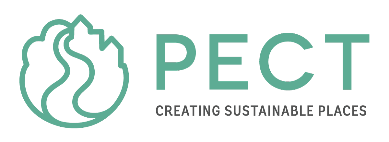 Food Provision –Locally sourced produce (within 100 miles) is featured in menusIngredients grown on school premises are used in main meals in consultation with studentsAt least 75% of meals are prepared from fresh ingredientsCaterers are regularly part of the wider school community –Parents Evenings & Tasting SessionsPractical Teaching SessionsStudent Engagement & FeedbackLeadership –Leadership and governors are part of the whole school food policy which is shared with all stakeholdersThe canteen area is warm and inviting, with staff encouraged to eat in the same areas as studentsAn annual food themed event which includes partners, governors, parents and the local community is organised jointly with studentsAppropriate systems are in place to reduce queues and any stigmatisation of Free School Meals, including payment methodsEducation –Cross generational learning takes place to further enhance practical knowledge and skillsStudents are responsible for the food grown to ensure best practices and a maintenance scheduleCooking activities take place at least once a month and include the food grown by students to further understand seasonal/local/organic ingredients and builds skills and knowledge progressivelyHealthy diets including nutritional content & calories are related to practical sessionsPoor diet & the associated risks such as obesity & tooth decay are included as part of food educationCommunity –Parents/local community/local suppliers are invited to eat with students on a regular basisSchool & local chefs are invited as guest teachers to enhance skills & knowledgeBest practice, learning opportunities and knowledge is sharedHome grown produce is actively encouraged and supported outside of school